PATRIOTISMO Y CIVISMO PAULA VALENTINA PANDALEZ CRUZ LIC: VIRGILIO  MURILLOETICA GRADO: 10°LICEO MIXTO LA MILAGROSA SANTIAGO DE CALI, AGOSTO 1 2014PATRIOTISMO CRISISEl patriotismo es el sentimiento que el ser humano tiene hacia su patria o su tierra natal de donde proviene.En la actualidad las personas ven esto sin importancia, porque desde niños  en su hogar no les inculcan que hay que respetar y valorar sus símbolos patrios o símbolos de donde provienen.Las personas hoy en día lezda hasta pereza en tonar su himno, tomar una postura correcta, no les respetan y sacan otras cosas haciendo burlas sobre estosLa gente que vive dentro de su patria o en otra parte no respetan, cuando se van hacia otro país por circunstancias, dejan a su patria sobre el suelo , no valoran lo que tienen , empiezan a hablar mal del país donde provienen .En particular para estas razones y otras en la actualidad el patriotismo prácticamente no existe, hay muy pocas personas que respetan sus símbolos y  hacía se vallan para otra parte hacen una buena representación de su país ya que cada país tiene  cosas muy bonitas como sus ríos y otros lugares culturales. Por eso desde pequeños en el hogar, en la familia haga que los niños respeten de donde viene y valoren a su patria y que luchen cada día por mantenerla mejor, limpia, y que sea de ejemplo para otras, que donde vayas escuches mencionarla todos sus aspectos bonitos que tiene.Respetemos, valoremos y también pongamos responsabilidad ante las cosas  que nos ofrece nuestra patria, compartamos y divulguemos lo grande que es nuestra patria y luche por esta.CIVISMO CRISIS El civismo es la actitud que  tiene el ciudadano frente  su comunidad o sociedad.Hoy en día las personas no tiene civismo, no se saben comportar ante  la sociedad, si no que todo es un problema.Así tan sencillo que no respetan las normas de urbanidad, en vez de atender sus obligaciones y tener más conciencia ante la sociedad de cómo comportarse no respetan, no son responsables.Hay personas que no les importa nada, ni su entorno, piensa que ellos son los únicos que viven y no se dan cuentan el alrededor  los acoge, tiene que tener conciencia de cómo comportarse y cumplir sus obligaciones como un buen ciudadano El civismo se ve muy poco ya no hay personas que le dan el asiento a una mujer embarazo, ni a los adultos mayores ,   tiran las basuras y lo peor es que hay gente que ve los ve o su misma familia los ve y no corrigen y les digan  que por favor no la tiren , hay personas que se aprovechan de las demás , abusan de los lugares en donde no se puede parquear entre otras cosas.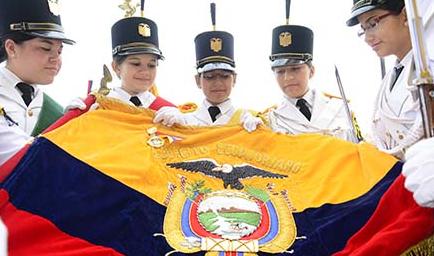 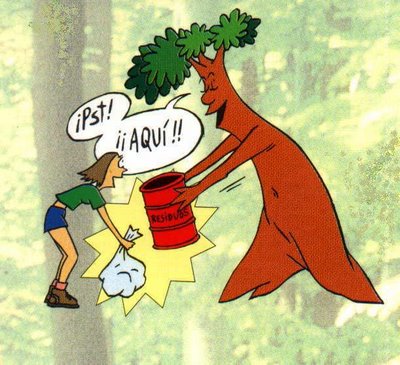 